Application Form for the 2017 Mayors for Peace 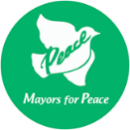 Youth Exchange for Peace Support Program I hereby apply to the Mayors for Peace Youth Exchange for Peace: Support Program for “International Youth Conference for Peace in the Future, Hiroshima 2017.”Applicant InformationWhat is your motivation for applying to the Mayors for Peace program? Briefly describe any related background, experiences, or other reasons for participation.How have you been involved in efforts for peace? What peace initiatives have been taken by your Mayors for Peace member city? Briefly describe both.  Applicant’s Name :*Support recipients are required to submit a report after the conclusion of this program to the Executive Committee. This report must include information about participant’s experiences in Hiroshima and what they have learned through this program. They are also expected to actively engage in outreach activities for their community and school, such as a meeting to share their experiences and to have discussions with audience.NameSchool Affiliation/Occupation as of August 1, 2017Age as of August 1, 2017GenderEmail